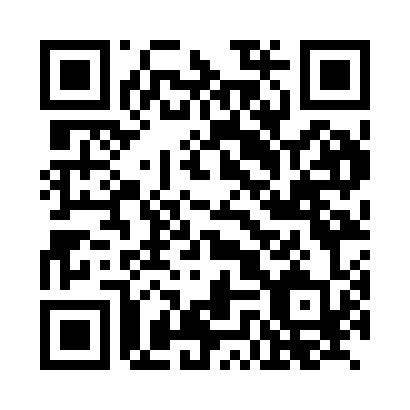 Prayer times for Zweibrucken, GermanyMon 1 Jul 2024 - Wed 31 Jul 2024High Latitude Method: Angle Based RulePrayer Calculation Method: Muslim World LeagueAsar Calculation Method: ShafiPrayer times provided by https://www.salahtimes.comDateDayFajrSunriseDhuhrAsrMaghribIsha1Mon3:085:301:355:529:3911:522Tue3:095:301:355:529:3911:523Wed3:095:311:355:529:3911:524Thu3:105:321:355:529:3811:525Fri3:105:321:355:529:3811:526Sat3:105:331:355:529:3711:527Sun3:115:341:365:529:3711:528Mon3:115:351:365:529:3611:529Tue3:125:361:365:529:3511:5210Wed3:125:371:365:529:3511:5111Thu3:135:381:365:519:3411:5112Fri3:135:391:365:519:3311:5113Sat3:145:401:365:519:3211:5114Sun3:145:411:365:519:3211:5015Mon3:155:421:375:519:3111:5016Tue3:155:431:375:509:3011:5017Wed3:165:441:375:509:2911:4918Thu3:165:451:375:509:2811:4919Fri3:175:461:375:499:2711:4820Sat3:175:481:375:499:2611:4821Sun3:185:491:375:499:2511:4722Mon3:185:501:375:489:2311:4723Tue3:195:511:375:489:2211:4624Wed3:195:531:375:489:2111:4625Thu3:205:541:375:479:2011:4526Fri3:205:551:375:479:1811:4327Sat3:215:561:375:469:1711:4028Sun3:225:581:375:469:1611:3729Mon3:255:591:375:459:1411:3530Tue3:286:001:375:449:1311:3231Wed3:316:021:375:449:1111:29